МИНИСТЕРСТВО ОБРАЗОВАНИЯ И НАУКИ РОССИЙСКОЙ ФЕДЕРАЦИИФедеральное государственное автономное образовательное учреждениевысшего образования«Уральский федеральный университет имени первого Президента России Б.Н.Ельцина»УТВЕРЖДАЮПроректор по учебной работе___________________ С.Т.Князев «___» _________________ 2016  г.РАБОЧАЯ ПРОГРАММА ДИСЦИПЛИНЫНЕЙРОФИЗИОЛОГИЯ Учебный план № 5372Екатеринбург, 2016Рабочая программа дисциплины составлена авторами: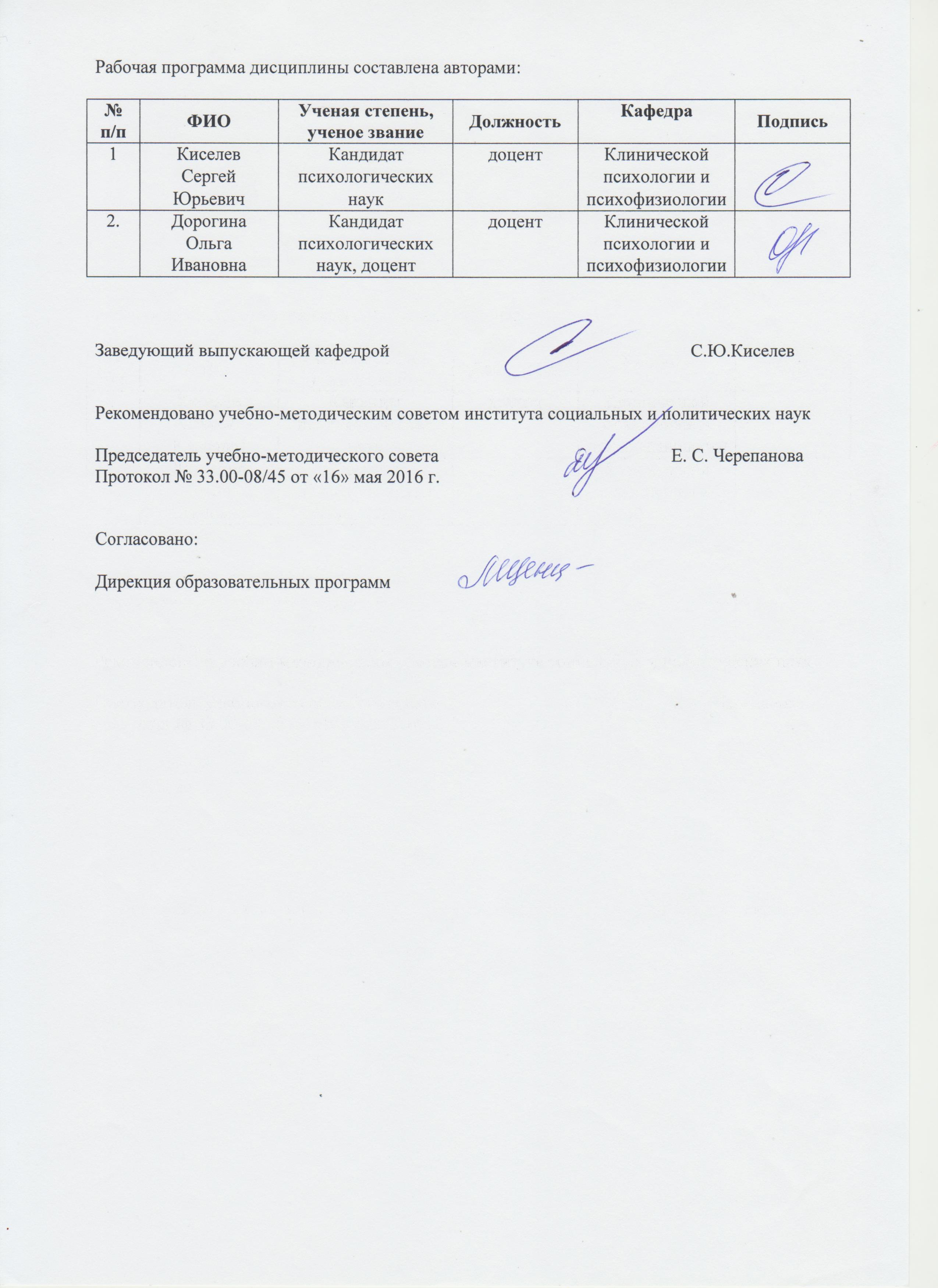 Заведующий выпускающей кафедрой 						С.Ю.КиселевРекомендовано учебно-методическим советом института социальных и политических наук Председатель учебно-методического совета	                                           Е. С. ЧерепановаПротокол № 33.00-08/45 от «16» мая 2016 г.Согласовано:Дирекция образовательных программОБЩАЯ ХАРАКТЕРИСТИКА ДИСЦИПЛИНЫНейрофизиологияАннотация содержания дисциплины Цели дисциплины:Подготовка выпускников к использованию в профессиональной деятельности фундаментальных знаний о физиологических механизмах, лежащих в основе жизнедеятельности нервной системы здорового человека, возбудимых тканей, гуморальной регуляции функций организма.Подготовка выпускников к научной деятельности в исследовательских отделах академических и научно-исследовательских организаций; использованию в профессиональной деятельности различных методов научного и нейрофизиологического исследования, логического анализа, умения работать с научными текстами.1.2. Язык реализации программы – русский.1.3. Планируемые  результаты обучения по дисциплине  Результатом обучения в рамках дисциплины  является формирование у студента следующих компетенций:РО-2 - Способность применять правовые, экономические, психологические, социокультурные знания, использовать понятийно-теоретический аппарат в различных сферах жизнедеятельности, в том числе в профессиональной деятельностиРО-6 – Способность  применять знания о психологических феноменах, категориях и методах изучения и описания закономерностей функционирования и развития психики в различных видах профессиональной деятельности клинического психологаИзучение дисциплины направлено на формирование компетенций:В результате освоения дисциплины «Нейрофизиология» студент должен:знать: основные нейрофизиологические понятия и термины; специфику функционирования центральной нервной системы человека на субклеточном, клеточном, органном и системном уровнях организации; нейрофизиологические механизмы работы нервной системы; биохимический уровень функционирования нервной системы; нейротрансмиттерные системы ЦНС;уметь: использовать физиологические закономерности деятельности нервной системы при анализе психических функций, психических процессов, функциональных состояний, индивидуальных различий и поведения человека; соотносить клеточный и системный уровень функционирования нервной системы; использовать основные нейрофизиологические параметры жизнедеятельности человека при выявлении специфики его психического функционирования;владеть навыками: навыком владения категориальным аппаратом физиологии нервной системы; навыком использования знаний по нейрофизиологии в различных областях психологии; навыком поиска, анализа и систематизации информации из разных источников  по изучаемой проблеме.1.4.Объем дисциплины 1.5.Место дисциплины в структуре образовательной программы СОДЕРЖАНИЕ ДИСЦИПЛИНЫ 3.РАСПРЕДЕЛЕНИЕ УЧЕБНОГО ВРЕМЕНИ3.1.Распределение аудиторной нагрузки и мероприятий самостоятельной работы по разделам дисциплины для очной формы обучения4.ОРГАНИЗАЦИЯ ПРАКТИЧЕСКИХ ЗАНЯТИЙ, САМОСТОЯТЕЛЬНОЙ РАБОТЫ ПО ДИСЦИПЛИНЕ4.1.Лабораторные работы Не предусмотрено.4.2.Практические занятия для очной формы обучения4.3.Примерная тематика самостоятельной работы 4.3.1.Примерный перечень тем домашних работДомашняя работа №1: Структурно-функциональная организация нейрона. Домашняя работа №2: Мембранный потенциал покояДомашняя работа №3: Строение и работа химического синапса. 4.3.2.Примерный перечень тем графических работНе предусмотрено.4.3.3.Примерный перечень тем рефератов (эссе, творческих работ)Не предусмотрено.4.3.4    Примерная тематика индивидуальных или групповых проектовНе предусмотрено.Примерный перечень тем расчетных работ (программных продуктов)Не предусмотрено.Примерный перечень тем расчетно-графических работНе предусмотрено.Примерный перечень тем  курсовых проектов (курсовых работ)  Не предусмотрено.Примерная тематика контрольных работКонтрольная работа №1: - Механизм генерации потенциала действия. - Проведение возбуждения по нервному волокну4.3.9.  Примерная тематика коллоквиумовНе предусмотрено.5.СООТНОШЕНИЕ РАЗДЕЛОВ, тем ДИСЦИПЛИНЫ И ПРИМЕНЯЕМЫХ ТЕХНОЛОГИЙ ОБУЧЕНИЯ 6. ПРОЦЕДУРЫ КОНТРОЛЯ И ОЦЕНИВАНИЯ РЕЗУЛЬТАТОВ ОБУЧЕНИЯ (Приложение 1)7. ПРОЦЕДУРЫ ОЦЕНИВАНИЯ РЕЗУЛЬТАТОВ ОБУЧЕНИЯ В РАМКАХ НЕЗАВИСИМОГО ТЕСТОВОГО КОНТРОЛЯ (Приложение 2)8. ФОНД ОЦЕНОЧНЫХ СРЕДСТВ ДЛЯ ПРОВЕДЕНИЯ ТЕКУЩЕЙ И ПРОМЕЖУТОЧНОЙ АТТЕСТАЦИИ ПО ДИСЦИПЛИНЕ (Приложение 3)9. УЧЕБНО-МЕТОДИЧЕСКОЕ И ИНФОРМАЦИОННОЕ ОБЕСПЕЧЕНИЕ дисциплины9.1.Рекомендуемая литература9.1.1.Основная литератураАнтропова, Л.К. Физиология высшей нервной деятельности и сенсорных систем : учебное пособие / Л.К. Антропова. - Новосибирск : НГТУ, 2011. - 70 с. - ISBN 978-5-7782-1588-7 ; То же [Электронный ресурс]. - http://biblioclub.ru/index.php?page=book&id=228936Столяренко, А. М. Физиология высшей нервной деятельности для психологов и педагогов. Учебник [Электронный ресурс] / Столяренко А. М. — М. : Юнити-Дана, 2012. — 465 с. — ISBN 978-5-238-01540-8.  http://biblioclub.ru/index.php?page=book_red&id=117569&sr=1 9.1.2.Дополнительная литератураБулатова, О.В. Физиология регуляторных систем : учебное пособие / О.В. Булатова ; Министерство образования и науки РФ, Кемеровский государственный университет. - Кемерово : Кемеровский государственный университет, 2016. - Ч. 1. Эндокринология. - 162 с.http://biblioclub.ru/index.php?page=book_red&id=481493&sr=1 Вартанян, И.А. Высшая нервная деятельность и функции сенсорных систем : учебное пособие / И.А. Вартанян ; Негосударственное образовательное учреждение высшего профессионального образования «Институт специальной педагогики и психологии». - Санкт-Петербург : НОУ «Институт специальной педагогики и психологии», 2013. - 108 с. : ил., табл., схем. - Библиогр. в кн.. - ISBN 978-5-8179-0161-0 ; То же [Электронный ресурс]. - URL: http://biblioclub.ru/index.php?page=book&id=438775Вартанян, И.А. Нейрофизиология : учебное пособие / И.А. Вартанян, В.Я. Егоров ; Негосударственное образовательное учреждение высшего профессионального образования «Институт специальной педагогики и психологии». - Санкт-Петербург : НОУ «Институт специальной педагогики и психологии», 2014. - 64 с.http://biblioclub.ru/index.php?page=book_red&id=438774&sr=1 Маркосян, А.А. Нормальная физиология / А.А. Маркосян. - Изд. 2-е. - Москва : МЕДГИЗ, 1951. - 362 с.http://biblioclub.ru/index.php?page=book_red&id=476534&sr=1 Павлов, И.П. Общие типы высшей нервной деятельности животных и человека / И.П. Павлов. - Москва : Директ-Медиа, 2008. - 50 с. - ISBN 978-5-9989-0404-2 ; То же [Электронный ресурс]. – http://biblioclub.ru/index.php?page=book&id=39210Сеченов, И.М. Избранные произведения / И.М. Сеченов. - Москва : Директ-Медиа, 2010. - Т. 2. Физиология нервной системы. - Ч. 3. - 382 с.http://biblioclub.ru/index.php?page=book_red&id=52787&sr=1 Солодков, А.С. Физиология человека: общая, спортивная, возрастная : учебник для высших учебных заведений физической культуры / А.С. Солодков, Е.Б. Сологуб. - 7-е изд. - Москва : Спорт, 2017. - 621 с. http://biblioclub.ru/index.php?page=book_red&id=461361&sr=1 Тарасова, О.Л. Физиология центральной нервной системы : учебное пособие / О.Л. Тарасова. - Кемерово : Кемеровский государственный университет, 2009. http://biblioclub.ru/index.php?page=book_red&id=232749&sr=1  9.2.Методические разработки Не используются.9.3. Программное обеспечениеMicrosoftOffice, MicrosoftPowerPoint, InternetExplorer, WindowsMedia9.4. Базы данных, информационно-справочные и поисковые системы:Электронные информационные ресурсы Российской государственной библиотеки (www. rsl.ru), Зональная библиотека УрФУ (http://lib.urfu.ru/)ЭБС Университетская библиотека онлайн (https://biblioclub.ru/)ЭБС Лань (https://e.lanbook.com/)ЭБС Библиокомплектатор (http://www.bibliocomplectator.ru/available)Портал образовательных ресурсов УрФУ  (http://study.urfu.ru/)Ресурсы Института научной информации по общественным наукам Российской академии наук (ИНИОН РАН) (http://elibrary.ru),Университетская информационная система Россия (http://www.cir.ru),Поисковые информационные системы Yandex, Google.9.5.Электронные образовательные ресурсыНе используются.10. мАТЕРИАЛЬНО-ТЕХНИЧЕСКОЕ  ОБЕСПЕЧЕНИЕ ДИСЦИПЛИНЫСведения об оснащенности дисциплины специализированным и лабораторным оборудованиемПри изучении дисциплины «Нейрофизиология» рекомендуется использовать:- технические средства обучения (компьютерная техника);- аудиовизуальные материалы – звуковые фильмы, телевидение, активное использование информационных технологий (программированные учебники, презентации, компьютерные слайд-шоу и т.п.).ПРИЛОЖЕНИЕ 1к рабочей программе дисциплины6. ПРОЦЕДУРЫ КОНТРОЛЯ И ОЦЕНИВАНИЯ РЕЗУЛЬТАТОВ ОБУЧЕНИЯ В РАМКАХ ТЕКУЩЕЙ И ПРОМЕЖУТОЧНОЙ АТТЕСТАЦИИ ПО ДИСЦИПЛИНЕ(для очной формы обучения)6.1. Весовой коэффициент значимости дисциплины – 1, в том числе, коэффициент значимости курсовых работ/проектов, если они предусмотрены – не предусмотрено.  6.2.Процедуры текущей и промежуточной  аттестации по дисциплине 6.3. Процедуры текущей и промежуточной аттестации курсовой работы – не предусмотрено 6.4. Коэффициент значимости семестровых результатов освоения дисциплиныПРИЛОЖЕНИЕ 2 к рабочей программе дисциплины7. ПРОЦЕДУРЫ ОЦЕНИВАНИЯ РЕЗУЛЬТАТОВ ОБУЧЕНИЯ В РАМКАХ НЕЗАВИСИМОГО ТЕСТОВОГО КОНТРОЛЯ Дисциплина и ее аналоги, по которым возможно тестирование, отсутствуют на сайте ФЭПО http://fepo.i-exam.ru.Дисциплина и ее аналоги, по которым возможно тестирование, отсутствуют на сайте Интернет-тренажеры http://training.i-exam.ru.Дисциплина и ее аналоги, по которым возможно тестирование, отсутствуют на портале СМУДС УрФУ.В связи с отсутствием Дисциплины и ее аналогов, по которым возможно тестирование, на сайтах ФЭПО, Интернет-тренажеры и портале СМУДС УрФУ, тестирование в рамках НТК не проводится.ПРИЛОЖЕНИЕ 3к рабочей программе дисциплины8. ФОНД ОЦЕНОЧНЫХ СРЕДСТВ ДЛЯ ПРОВЕДЕНИЯ ТЕКУЩЕЙ И ПРОМЕЖУТОЧНОЙ АТТЕСТАЦИИ ПО ДИСЦИПЛИНЕ 8.1. КРИТЕРИИ ОЦЕНИВАНИЯ РЕЗУЛЬТАТОВ КОНТРОЛЬНО-ОЦЕНОЧНЫХ МЕРОПРИЯТИЙ ТЕКУЩЕЙ И ПРОМЕЖУТОЧНОЙ АТТЕСТАЦИИ ПО ДИСЦИПЛИНЕ В РАМКАХ БРС 	В рамках БРС применяются утвержденные на кафедре критерии оценивания достижений студентов по каждому  контрольно-оценочному мероприятию. Система критериев оценивания, как и при проведении промежуточной аттестации по модулю, опирается на три уровня освоения компонентов компетенций: пороговый, повышенный, высокий.8.2. КРИТЕРИИ ОЦЕНИВАНИЯ РЕЗУЛЬТАТОВ  ПРОМЕЖУТОЧНОЙ АТТЕСТАЦИИ ПРИ ИСПОЛЬЗОВАНИИ НЕЗАВИСИМОГО ТЕСТОВОГО КОНТРОЛЯНезависимый тестовый контроль не используется.8.3. ОЦЕНОЧНЫЕ СРЕДСТВА ДЛЯ ПРОВЕДЕНИЯ ТЕКУЩЕЙ И ПРОМЕЖУТОЧНОЙ АТТЕСТАЦИИ Примерные  задания для проведения мини-контрольных в рамках учебных занятий Не предусмотрено.Примерные  контрольные задачи в рамках учебных занятий Не предусмотрено.Примерные  контрольные кейсы  Не предусмотрено.8.3.4. Перечень примерных  вопросов для зачета 1. История нейрофизиологии.2. Электрофизиологические методы исследования работы мозга. 3. Нейрохимические методы в нейрофизиологии. 4. Томографии исследования работающего мозга. 5. Структурно-функциональная организация нейрона. 6. Классификация нейронов. 7. Глиальные клетки, их виды и функции.  8. Нервные волокна9. Строение и свойства клеточной мембраны нейрона10. Мембранный потенциал покоя11. Изменение мембранного потенциала при действии электрических стимулов. 12. Свойства и компоненты потенциала действия. 13. Механизм генерации потенциала действия. 14. Проведение возбуждения по нервному волокну15. Законы проведения возбуждения в нервных волокнах: 16. Проведение электротона. 17. Классификация синапсов. 18. Строение и работа электрического синапса. 19. Строение и работа химического синапса. 20. Понятие о медиаторах, их классификация. 21. Принципы синаптической интеграции22. Механизмы синаптического торможения. Модуляция.  23. Возбуждающие медиаторы в ЦНС. 24. Тормозные медиаторы в ЦНС. 25. Пептидные медиаторы в ЦНС. 26. Регуляция деятельности ЦНС биогенным аминами.8.3.5. Перечень примерных  вопросов для экзамена Не предусмотрено.8.3.6. Ресурсы АПИМ УрФУ, СКУД УрФУ для проведения тестового контроля в рамках текущей и промежуточной аттестации Не используются.8.3.7. Ресурсы ФЭПО для проведения независимого тестового контроля  Не используются.8.3.8. Интернет-тренажерыНе используются.Перечень сведений о рабочей программе дисциплиныУчетные данные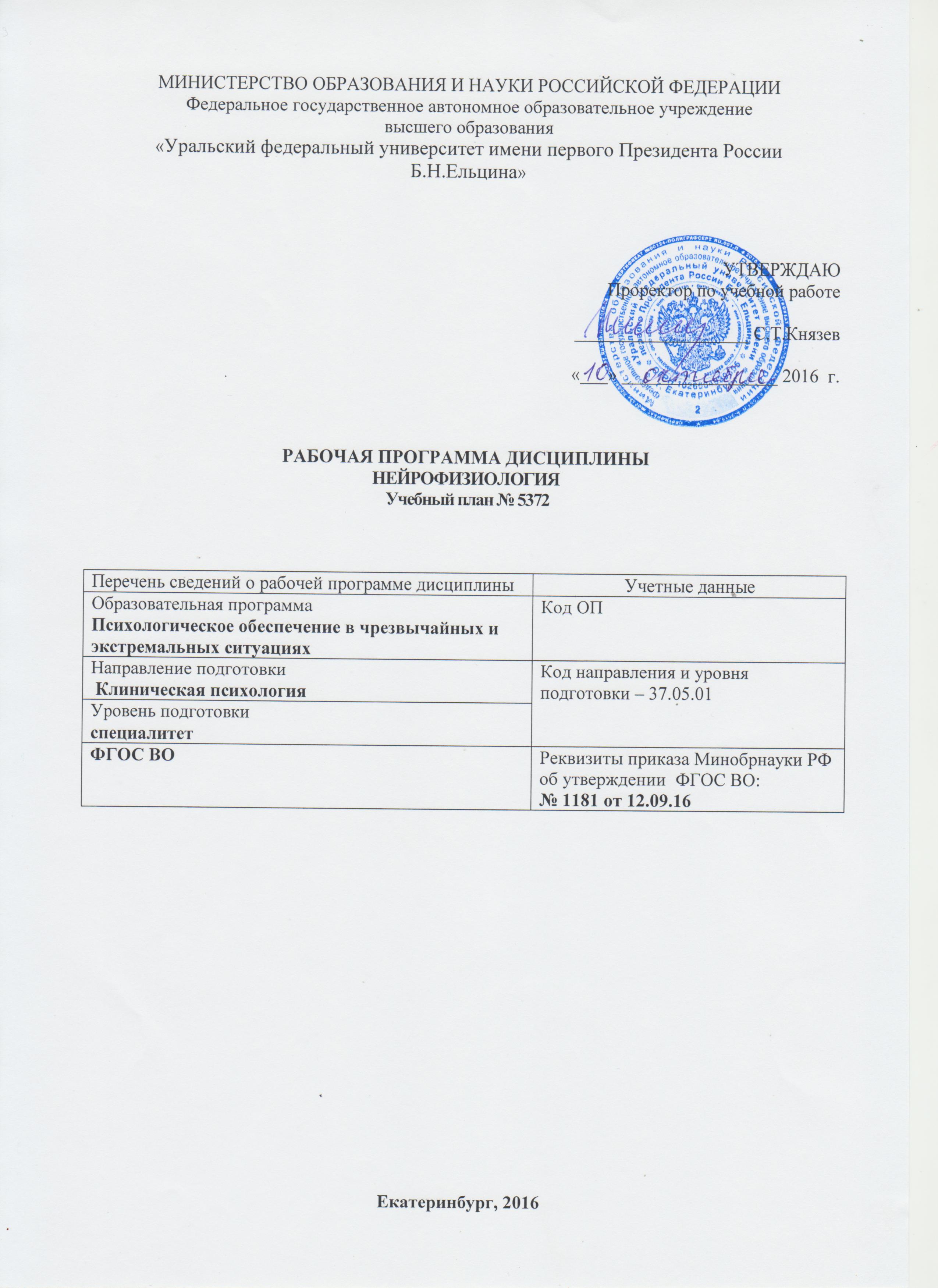 Образовательная программа  Психологическое обеспечение в чрезвычайных и экстремальных ситуацияхКод ОП Направление подготовки  Клиническая психологияКод направления и уровня подготовки – 37.05.01Уровень подготовкиспециалитет Код направления и уровня подготовки – 37.05.01ФГОС ВОРеквизиты приказа Минобрнауки РФ об утверждении  ФГОС ВО: № 1181 от 12.09.16 № п/пФИОУченая степень, ученое званиеДолжностьКафедраПодпись1КиселевСергей ЮрьевичКандидат психологических наукдоцентКлинической психологии и психофизиологии2.Дорогина Ольга ИвановнаКандидат психологических наук, доцентдоцентКлинической психологии и психофизиологииПСК-1.7 - способностью и готовностью к применению методов клинико-психологической оценки  психопатологических симптомов, защитных механизмов и копинговых стратегий личности с целью выбора конкретных программ психологического воздействияОК-7 - готовностью к саморазвитию, самореализации, использованию творческого потенциала.Виды учебной работы Объем дисциплиныОбъем дисциплиныРаспределение объема дисциплины по семестрам (час.)Распределение объема дисциплины по семестрам (час.)Распределение объема дисциплины по семестрам (час.)№п/пВиды учебной работы Всего часов31.Аудиторные занятия51512.Лекции26263.Практические занятия25254.Лабораторные работы --5.Самостоятельная работа студентов, включая все виды текущей аттестации 57576.Промежуточная аттестация 44/З7.Общий объем  по учебному плану, час.1081088.Общий объем  по учебному плану, з.е.331. ПререквизитыАнатомия центральной нервной системы. 2. КореквизитыПсихофизиология и физиология ВНД. 3. ПостреквизитыПрактикум по нейрофизиологии. Прикладная психофизиология. Возрастная психофизиология. Код разделов и темРаздел, тема дисциплины*Содержание Р1Раздел 1. История нейрофизиологииРаздел 1. История нейрофизиологииР1.Т1Тема 1. История нейрофизиологии Представления о мозге в античные и средние века. Начало экспериментального изучения мозга в 19 веке.Современный этап в изучении нервной системы.  Р2Раздел 2. Методы исследования в нейрофизиологииРаздел 2. Методы исследования в нейрофизиологииР2.Т1Тема 1. Методы исследования в нейрофизиологииЭлектрофизиологические методы исследования работы мозга. Методы регистрации электрической активности головного мозга. Электроэнцефалограмма. Метод вызванных потенциалов. Потенциалы, связанные с событиями. Регистрация активности одиночных нейронов. Методы активного вмешательства (удаление и разрушение определенных структур мозга, экстирпация зон коры и т.д.) Методы раздражения (стимуляции) головного мозга: электрическая, химическая и другие формы стимуляции мозговых структур. Нейрохимические методы.Различные виды компьютерной томографии, их применение для исследования работающего мозга.Р3Раздел 3. Нейрон и глиальные клеткиРаздел 3. Нейрон и глиальные клеткиР3.Т1Тема 1. Нейрон и глиальные клетки Нейронная доктрина Рамона-и-Кахала.Структурно-функциональная организация нейрона. Дендриты, аксон и сома нейрона. Классификация нейронов. Глиальные клетки, их виды и функции.  Р4Раздел 4. Нервные волокнаРаздел 4. Нервные волокнаР4.Т1Тема 1. Нервные волокнаПонятие о нервах и нервных волокнах. Мякотные (миелинизированные) и безмякотные (немиелинизированные) волокна. Значение миелиновой оболочки, роль шванновских клеток в ее формировании. Перехваты Ранвье.Р5Раздел 5. Строение клеточной мембраны нейронаРаздел 5. Строение клеточной мембраны нейронаР5.Т1Тема 1. Строение клеточной мембраны нейронаКраткие сведения по истории изучения возбудимых мембран. Открытие "животного электричества" (работы Гальвани и Вольта). Микроэлектродные исследования.Свойство полупроницаемости клеточных мембран. Неспецифические и ион-селективные каналы. Понятие о концентрационном и электрохимическом градиентеР6Раздел 6. Мембранный потенциал покояРаздел 6. Мембранный потенциал покояР6.Т1Тема 1. Мембранный потенциал покояМембранный потенциал покоя. Происхождение мембранного потенциала покоя, роль ионов К+. Графическое представление мембранного потенциала покоя. Калий-натриевый насос и его роль в поддержании мембранного потенциала покоя. Другие виды насосовР7Раздел 7. Природа потенциала действияРаздел 7. Природа потенциала действияР7.Т1Тема 1. Природа потенциала действияИзменение мембранного потенциала при действии электрических стимулов. Потенциал действия. Свойства потенциала действия. Компоненты ПД: пик и следовые потенциалы. Критический уровень деполяризации. Природа потенциала действия, роль ионов Na+. Механизм генерации потенциала действия. Потенциал-зависимые ионные каналы.Р8Раздел 8. Проведение возбуждения по нервному волокнуРаздел 8. Проведение возбуждения по нервному волокнуР8.Т1Тема 1. Проведение возбуждения по нервному волокнуЗаконы проведения возбуждения в нервных волокнах: закон физиологической непрерывности, закон двустороннего проведения, закон изолированного проведения.Проведение возбуждения в безмякотных нервных волокнах. Особенности проведения возбуждения в миелинизированных нервных волокнах; сальтаторный характер проведения. Проведение электротона (локального ответа); декрементный характер проведения.Р9Раздел 9. Работа синапсаРаздел 9. Работа синапсаР9.Т1Тема 1. Работа синапсаКлассификация синапсов. Строение и работа электрического синапса. Строение химического синапса. Принципы работы химического синапса. Понятие о медиаторах, их классификация. Ацетилхолин как медиатор нервно-мышечной передачи. Холинэстераза. Понятие о холинорецепторах. Этапы проведение сигнала в синапсе. Нейрофармакология. Принципы синаптической интеграции: суммация постсинаптических потенциалов. Вклад свойств дендритов в синаптическую интеграцию. Механизмы синаптического торможения. Модуляция.  Р10Раздел 10. Нейротрансмиттерные системыРаздел 10. Нейротрансмиттерные системыР10.Т1Тема 1. Нейротранс-миттерные системыВозбуждающие медиаторы в ЦНС. Глутамат. Ацетилхолин. Холинергические нейроны. Тормозные медиаторы в ЦНС: ГАМК и глицин. Пептидные медиаторы в ЦНС. Регуляция деятельности ЦНС биогенным аминами: норадреналин, гистамин, дофамин.Объем дисциплины (зач.ед.): 3Объем дисциплины (зач.ед.): 3Объем дисциплины (зач.ед.): 3Объем дисциплины (зач.ед.): 3Объем дисциплины (зач.ед.): 3Объем дисциплины (зач.ед.): 3Объем дисциплины (зач.ед.): 3Объем дисциплины (зач.ед.): 3Раздел дисциплиныРаздел дисциплиныРаздел дисциплиныАудиторные занятия (час.)Аудиторные занятия (час.)Аудиторные занятия (час.)Аудиторные занятия (час.)Самостоятельная работа: виды, количество и объемы мероприятийСамостоятельная работа: виды, количество и объемы мероприятийСамостоятельная работа: виды, количество и объемы мероприятийСамостоятельная работа: виды, количество и объемы мероприятийСамостоятельная работа: виды, количество и объемы мероприятийСамостоятельная работа: виды, количество и объемы мероприятийСамостоятельная работа: виды, количество и объемы мероприятийСамостоятельная работа: виды, количество и объемы мероприятийСамостоятельная работа: виды, количество и объемы мероприятийСамостоятельная работа: виды, количество и объемы мероприятийСамостоятельная работа: виды, количество и объемы мероприятийСамостоятельная работа: виды, количество и объемы мероприятийСамостоятельная работа: виды, количество и объемы мероприятийСамостоятельная работа: виды, количество и объемы мероприятийСамостоятельная работа: виды, количество и объемы мероприятийСамостоятельная работа: виды, количество и объемы мероприятийСамостоятельная работа: виды, количество и объемы мероприятийСамостоятельная работа: виды, количество и объемы мероприятийСамостоятельная работа: виды, количество и объемы мероприятийСамостоятельная работа: виды, количество и объемы мероприятийСамостоятельная работа: виды, количество и объемы мероприятийСамостоятельная работа: виды, количество и объемы мероприятийСамостоятельная работа: виды, количество и объемы мероприятийСамостоятельная работа: виды, количество и объемы мероприятийСамостоятельная работа: виды, количество и объемы мероприятийКод раздела, темыНаименование раздела, темыВсего по разделу, теме (час.)Всего аудиторной работы (час.)ЛекцииПрактические занятияЛабораторные работыВсего  самостоятельной работы студентов (час.)Подготовка к аудиторным занятиям (час.)Подготовка к аудиторным занятиям (час.)Подготовка к аудиторным занятиям (час.)Подготовка к аудиторным занятиям (час.)Подготовка к аудиторным занятиям (час.)Выполнение самостоятельных внеаудиторных работ (колич.)Выполнение самостоятельных внеаудиторных работ (колич.)Выполнение самостоятельных внеаудиторных работ (колич.)Выполнение самостоятельных внеаудиторных работ (колич.)Выполнение самостоятельных внеаудиторных работ (колич.)Выполнение самостоятельных внеаудиторных работ (колич.)Выполнение самостоятельных внеаудиторных работ (колич.)Выполнение самостоятельных внеаудиторных работ (колич.)Выполнение самостоятельных внеаудиторных работ (колич.)Выполнение самостоятельных внеаудиторных работ (колич.)Выполнение самостоятельных внеаудиторных работ (колич.)Выполнение самостоятельных внеаудиторных работ (колич.)Подготовка к контрольным мероприятиям текущей аттестации (колич.)Подготовка к контрольным мероприятиям текущей аттестации (колич.)Подготовка к контрольным мероприятиям текущей аттестации (колич.)Подготовка кпромежуточной аттестации по дисциплине (час.)Подготовка кпромежуточной аттестации по дисциплине (час.)Подготовка в рамках дисциплины к промежуточной аттестации по модулю (час.)Подготовка в рамках дисциплины к промежуточной аттестации по модулю (час.)Код раздела, темыНаименование раздела, темыВсего по разделу, теме (час.)Всего аудиторной работы (час.)ЛекцииПрактические занятияЛабораторные работыВсего  самостоятельной работы студентов (час.)Всего (час.)ЛекцияПракт., семинар. занятиеЛабораторное занятиеН/и семинар, семинар-конфер., коллоквиум (магистратура)Всего (час.)Домашняя работа*Графическая работа*Реферат, эссе, творч. работа*Проектная работа*Расчетная работа, разработка программного продукта*Расчетно-графическая работа*Домашняя работа на иностр. языке*Перевод инояз. литературы*Курсовая работа*Курсовой проект*Курсовой проект*Всего (час.)Контрольная работа*Коллоквиум*Зачет ЭкзаменИнтегрированный экзамен по модулюПроект по  модулюР1История нейрофизиологии64222211Зачет ЭкзаменИнтегрированный экзамен по модулюПроект по  модулюР2Методы исследования в нейрофизиологии74223321Зачет ЭкзаменИнтегрированный экзамен по модулюПроект по  модулюР3Нейрон и глиальные клетки155321042261Зачет ЭкзаменИнтегрированный экзамен по модулюПроект по  модулюР4Нервные волокна106334422Зачет ЭкзаменИнтегрированный экзамен по модулюПроект по  модулюР5Строение клеточной мембраны нейрона106334422Зачет ЭкзаменИнтегрированный экзамен по модулюПроект по  модулюР6Мембранный потенциал покоя166331042261Зачет ЭкзаменИнтегрированный экзамен по модулюПроект по  модулюР7Природа потенциала действия12633642221Зачет ЭкзаменИнтегрированный экзамен по модулюПроект по  модулюР8Проведение возбуждения по нервному волокну64222211Зачет ЭкзаменИнтегрированный экзамен по модулюПроект по  модулюР9Работа синапса12422821161Зачет ЭкзаменИнтегрированный экзамен по модулюПроект по  модулюР10Нейротрансмиттерные системы106334422Зачет ЭкзаменИнтегрированный экзамен по модулюПроект по  модулюВсего (час), без учета подготовки к  аттестационным мероприятиям:104512625533317161822Зачет ЭкзаменИнтегрированный экзамен по модулюПроект по  модулюВсего по дисциплине (час.):10851574000*Суммарный объем в часах на мероприятие указывается в строке «Всего (час.) без учета промежуточной аттестации*Суммарный объем в часах на мероприятие указывается в строке «Всего (час.) без учета промежуточной аттестации*Суммарный объем в часах на мероприятие указывается в строке «Всего (час.) без учета промежуточной аттестации*Суммарный объем в часах на мероприятие указывается в строке «Всего (час.) без учета промежуточной аттестации*Суммарный объем в часах на мероприятие указывается в строке «Всего (час.) без учета промежуточной аттестации*Суммарный объем в часах на мероприятие указывается в строке «Всего (час.) без учета промежуточной аттестации*Суммарный объем в часах на мероприятие указывается в строке «Всего (час.) без учета промежуточной аттестации*Суммарный объем в часах на мероприятие указывается в строке «Всего (час.) без учета промежуточной аттестации*Суммарный объем в часах на мероприятие указывается в строке «Всего (час.) без учета промежуточной аттестации*Суммарный объем в часах на мероприятие указывается в строке «Всего (час.) без учета промежуточной аттестации*Суммарный объем в часах на мероприятие указывается в строке «Всего (час.) без учета промежуточной аттестации*Суммарный объем в часах на мероприятие указывается в строке «Всего (час.) без учета промежуточной аттестации*Суммарный объем в часах на мероприятие указывается в строке «Всего (час.) без учета промежуточной аттестации*Суммарный объем в часах на мероприятие указывается в строке «Всего (час.) без учета промежуточной аттестации*Суммарный объем в часах на мероприятие указывается в строке «Всего (час.) без учета промежуточной аттестации*Суммарный объем в часах на мероприятие указывается в строке «Всего (час.) без учета промежуточной аттестации*Суммарный объем в часах на мероприятие указывается в строке «Всего (час.) без учета промежуточной аттестации*Суммарный объем в часах на мероприятие указывается в строке «Всего (час.) без учета промежуточной аттестации*Суммарный объем в часах на мероприятие указывается в строке «Всего (час.) без учета промежуточной аттестации*Суммарный объем в часах на мероприятие указывается в строке «Всего (час.) без учета промежуточной аттестации*Суммарный объем в часах на мероприятие указывается в строке «Всего (час.) без учета промежуточной аттестации*Суммарный объем в часах на мероприятие указывается в строке «Всего (час.) без учета промежуточной аттестации*Суммарный объем в часах на мероприятие указывается в строке «Всего (час.) без учета промежуточной аттестации*Суммарный объем в часах на мероприятие указывается в строке «Всего (час.) без учета промежуточной аттестации*Суммарный объем в часах на мероприятие указывается в строке «Всего (час.) без учета промежуточной аттестации*Суммарный объем в часах на мероприятие указывается в строке «Всего (час.) без учета промежуточной аттестации*Суммарный объем в часах на мероприятие указывается в строке «Всего (час.) без учета промежуточной аттестации*Суммарный объем в часах на мероприятие указывается в строке «Всего (час.) без учета промежуточной аттестации*Суммарный объем в часах на мероприятие указывается в строке «Всего (час.) без учета промежуточной аттестации*Суммарный объем в часах на мероприятие указывается в строке «Всего (час.) без учета промежуточной аттестации*Суммарный объем в часах на мероприятие указывается в строке «Всего (час.) без учета промежуточной аттестации*Суммарный объем в часах на мероприятие указывается в строке «Всего (час.) без учета промежуточной аттестацииКодраздела, темыНомер занятияТема занятияВремя напроведениезанятия (час.)Р1.Т11История нейрофизиологии2Р2.Т12Методы исследования в нейрофизиологии2Р3.Т13Нейрон и глиальные клетки2Р4.Т14Нервные волокна3Р5.Т15Строение клеточной мембраны нейрона3Р6.Т16Мембранный потенциал покоя3Р7.Т17Природа потенциала действия3Р8.Т18Проведение возбуждения по нервному волокну2Р9.Т19Работа синапса2Р10.Т110Нейротрансмиттерные системы3ВсегоВсегоВсего25Код раздела, темы дисциплиныАктивные методы обученияАктивные методы обученияАктивные методы обученияАктивные методы обученияАктивные методы обученияАктивные методы обученияДистанционные образовательные технологии и электронное обучениеДистанционные образовательные технологии и электронное обучениеДистанционные образовательные технологии и электронное обучениеДистанционные образовательные технологии и электронное обучениеДистанционные образовательные технологии и электронное обучениеДистанционные образовательные технологии и электронное обучениеКод раздела, темы дисциплиныПроектная работаКейс-анализДеловые игрыПроблемное обучениеКомандная работаДругие (указать, какие)Сетевые учебные курсыВиртуальные практикумы и тренажерыВебинары  и видеоконференцииАсинхронные web-конференции и семинарыСовместная работа и разработка контентаДругие (указать, какие)Р 1-10**Р 1-10**Р 1-10**Р 1-10**Р 1-10**Р 1-10**Р 1-10**Р 1-10**Р 1-10**Р 1-10**1.Лекции: коэффициент значимости совокупных результатов лекционных занятий – 0,51.Лекции: коэффициент значимости совокупных результатов лекционных занятий – 0,51.Лекции: коэффициент значимости совокупных результатов лекционных занятий – 0,5Текущая аттестация  на лекциях Сроки – семестр,учебная неделяМаксимальная оценка в баллахПосещение лекций (13)III, 1-1326Домашняя работа №1III, 437Домашняя работа №2III, 837Весовой коэффициент значимости результатов текущей аттестации по лекциям – 0,4Весовой коэффициент значимости результатов текущей аттестации по лекциям – 0,4Весовой коэффициент значимости результатов текущей аттестации по лекциям – 0,4Промежуточная аттестация по лекциям – зачетВесовой коэффициент значимости результатов промежуточной аттестации по лекциям – 0,6Промежуточная аттестация по лекциям – зачетВесовой коэффициент значимости результатов промежуточной аттестации по лекциям – 0,6Промежуточная аттестация по лекциям – зачетВесовой коэффициент значимости результатов промежуточной аттестации по лекциям – 0,62. Семинарские занятия: коэффициент значимости совокупных  результатов семинарских занятий – 0,52. Семинарские занятия: коэффициент значимости совокупных  результатов семинарских занятий – 0,52. Семинарские занятия: коэффициент значимости совокупных  результатов семинарских занятий – 0,5Текущая аттестация  на практических/семинарских занятиях Сроки – семестр,учебная неделяМаксимальная оценка в баллахПосещение семинарских занятий (12,5)III, 5-1725Контрольная работа №1III, 1238Домашняя работа №3III, 1537Весовой коэффициент значимости результатов текущей аттестации по семинарским занятиям– 1Весовой коэффициент значимости результатов текущей аттестации по семинарским занятиям– 1Весовой коэффициент значимости результатов текущей аттестации по семинарским занятиям– 1Промежуточная аттестация по семинарским занятиям– не предусмотренаВесовой коэффициент значимости результатов промежуточной аттестации по семинарским занятиям– 0Промежуточная аттестация по семинарским занятиям– не предусмотренаВесовой коэффициент значимости результатов промежуточной аттестации по семинарским занятиям– 0Промежуточная аттестация по семинарским занятиям– не предусмотренаВесовой коэффициент значимости результатов промежуточной аттестации по семинарским занятиям– 03. Лабораторные занятия: коэффициент значимости совокупных результатов лабораторных занятий – не предусмотрено 3. Лабораторные занятия: коэффициент значимости совокупных результатов лабораторных занятий – не предусмотрено 3. Лабораторные занятия: коэффициент значимости совокупных результатов лабораторных занятий – не предусмотрено Порядковый номер семестра по учебному плану, в котором осваивается дисциплинаКоэффициент значимости результатов освоения дисциплины в семестреСеместр 31Компоненты компетенцийПризнаки уровня освоения компонентов компетенцийПризнаки уровня освоения компонентов компетенцийПризнаки уровня освоения компонентов компетенцийКомпоненты компетенцийпороговыйповышенныйвысокийЗнания Студент демонстрирует знание-знакомство, знание-копию: узнает объекты, явления и понятия, находит в них различия, проявляет знание источников получения информации, может осуществлять самостоятельно репродуктивные действия над знаниями путем самостоятельного воспроизведения и применения информации.Студент демонстрирует аналитические знания: уверенно воспроизводит и понимает полученные  знания, относит их к той или иной классификационной группе, самостоятельно систематизирует их, устанавливает взаимосвязи между ними, продуктивно применяет в знакомых ситуациях.Студент может самостоятельно извлекать новые знания из окружающего мира, творчески их использовать для принятия решений в новых и нестандартных ситуациях. УменияСтудент умеет корректно выполнять предписанные действия по инструкции, алгоритму  в известной ситуации, самостоятельно выполняет действия по решению типовых задач, требующих выбора из числа известных методов, в предсказуемо изменяющейся ситуацииСтудент умеет самостоятельно выполнять действия (приемы, операции) по решению нестандартных задач, требующих выбора на основе комбинации  известных методов, в непредсказуемо изменяющейся ситуацииСтудент умеет самостоятельно выполнять действия, связанные с решением исследовательских задач, демонстрирует творческое использование умений (технологий)Личностные качестваСтудент имеет низкую мотивацию учебной деятельности, проявляет безразличное, безответственное отношение к учебе, порученному делуСтудент имеет выраженную мотивацию учебной деятельности, демонстрирует позитивное отношение к обучению и будущей трудовой деятельности, проявляет активность. Студент имеет развитую мотивацию учебной и трудовой деятельности, проявляет настойчивость и увлеченность, трудолюбие, самостоятельность, творческий подход. 